Document ControlCopyrightThis document is Copyright © 		IntroductionThe following multi-part form included within this document is to be used by all Registrants wishing to register Production Facilities. Evident reserves the right to request further information in addition to that requested in this form where, in its reasonable opinion, such information is required to establish the eligibility, configuration, operation, ownership, or attribute rights of the Production Facility.The completed form should be attached to a Production Facility registration within the Evident Registry. Where an online system is available for Production Facility registration within the Evident Registry that system may, at the sole discretion of the responsible Issuer, be used to replace the requirement to submit form SF-02: Production Facility Registration through the Evident Registry.Form SF-02A: Registrant’s Declaration shall be submitted with all registrations.Form SF-02B: Production Group Template shall be submitted only for registrations of Production Groups.Form SF-02C: Owner’s Declaration shall be submitted for every registration where the Registrant is not the Facility Owner.Issuers may, at their discretion, require completion of this form, or a translation, in another language in addition to English.This document is correct at the date of issue, however Evident may change the information requirements without notice where necessary for compliance with national legislation or to preserve the integrity for the I REC(E) market.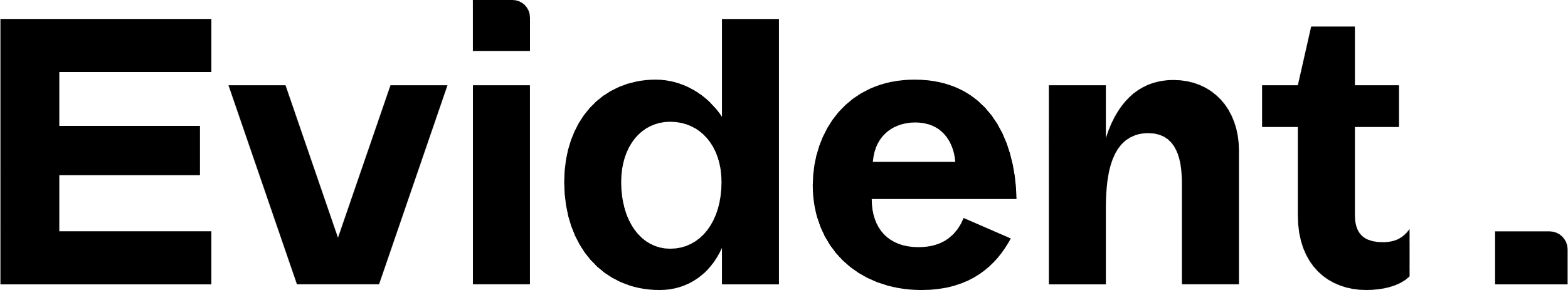 Document IDDocument NameVersionAuthorOwnerAuthoriserEvidentRelease DateSF-02: Production Facility RegistrationSF-02: Production Facility RegistrationSF-02: Production Facility RegistrationSF-02: Production Facility RegistrationSF-02: Production Facility RegistrationSF-02: Production Facility RegistrationComplete all fields.Complete all fields.Complete all fields.Complete all fields.Complete all fields.Complete all fields.DateDDDDMMMMYYYYRegistration type
(please tick)NewRegistration type
(please tick)Change of detailsSubmitter status
(please confirm and, if yes, provide evidence and completed SF-02C: Owner’s Declaration with your submission)Is the Registrant also the owner of the Production Facility?Is the Registrant also the owner of the Production Facility?Is the Registrant also the owner of the Production Facility?Yes/NoYes/NoRegistrant Contact DetailsRegistrant Contact DetailsComplete all fields.Complete all fields.Organisation ID/code
(as displayed in the Evident Registry)Organisation nameContact personBusiness address
(including postal or zip code)Countrye-mailTelephoneProduction Facility DetailsProduction Facility DetailsProduction Facility DetailsProduction Facility DetailsProduction Facility DetailsProduction Facility DetailsProduction Facility DetailsProduction Facility DetailsProduction Facility DetailsProduction Facility DetailsProduction Facility DetailsProduction Facility DetailsProduction Facility DetailsProduction Facility DetailsProduction Facility DetailsComplete all fields.Complete all fields.Complete all fields.Complete all fields.Complete all fields.Complete all fields.Complete all fields.Complete all fields.Complete all fields.Complete all fields.Complete all fields.Complete all fields.Complete all fields.Complete all fields.Complete all fields.Facility name Facility address
(including postal or zip code)CountryLatitude (±n.nnnnnn)Longitude (±n.nnnnnn)Installed capacityMWMWMWMWMWMWMWMWUp to 6 decimal placesUp to 6 decimal placesUp to 6 decimal placesUp to 6 decimal placesUp to 6 decimal placesUp to 6 decimal placesInstalled capacityMeter or Measurement ID(s)Meter or Measurement ID(s)Meter or Measurement ID(s)Meter or Measurement ID(s)Number of generating unitsNumber of generating unitsNumber of generating unitsNumber of generating unitsCommissioning dateCommissioning dateCommissioning dateCommissioning dateDDDDDDDDMMMMMMMMYYYYYYYYYYYYOwner of the network to which the Production Device is connected and the voltage of that connectionOwner of the network to which the Production Device is connected and the voltage of that connectionOwner of the network to which the Production Device is connected and the voltage of that connectionOwner of the network to which the Production Device is connected and the voltage of that connectionIf the Production Device is not connected directly to the grid, specify the circumstances, and additional relevant meter registration numbersIf the Production Device is not connected directly to the grid, specify the circumstances, and additional relevant meter registration numbersIf the Production Device is not connected directly to the grid, specify the circumstances, and additional relevant meter registration numbersIf the Production Device is not connected directly to the grid, specify the circumstances, and additional relevant meter registration numbersExpected form of volume evidence
(if other please specify)Expected form of volume evidence
(if other please specify)Expected form of volume evidence
(if other please specify)Expected form of volume evidence
(if other please specify)Metering data / Contract sales invoice / OtherMetering data / Contract sales invoice / OtherMetering data / Contract sales invoice / OtherMetering data / Contract sales invoice / OtherMetering data / Contract sales invoice / OtherMetering data / Contract sales invoice / OtherMetering data / Contract sales invoice / OtherMetering data / Contract sales invoice / OtherMetering data / Contract sales invoice / OtherMetering data / Contract sales invoice / OtherMetering data / Contract sales invoice / OtherRemoval Type and CodeRemoval Type and CodeRemoval Type and CodeComplete all fields - please refer to SD 02: Technologies and Fuels.Complete all fields - please refer to SD 02: Technologies and Fuels.Complete all fields - please refer to SD 02: Technologies and Fuels.Fuel
(please list all possible fuels if Production Facility is a multi-fuel generator)CodeDescriptionFuel
(please list all possible fuels if Production Facility is a multi-fuel generator)TechnologyCodeDescriptionTechnologyBusiness DetailsBusiness DetailsBusiness DetailsBusiness DetailsComplete all required fields.Complete all required fields.Complete all required fields.Complete all required fields.Is there an on-site (captive) consumer present?
(if yes please provide details)Yes/NoYes/NoYes/NoAuxiliary/standby energy sources present?
(if yes please provide details)Yes/NoYes/NoYes/NoPlease give details of how the site can import electricity by means other than through the meter(s) specified abovePlease give details (including registration id) of any carbon offset or energy tracking scheme for which the Production Facility is registered.  State ‘None’ if that is the casePlease identify any Labelling Scheme(s) for which the Production Facility is accreditedHas the Production Facility ever received public (government) funding (e.g. Feed in Tariff)?No / Investment / ProductionNo / Investment / ProductionNo / Investment / Production(if public (government) funding has been received when did/will it finish?)DDMMYYYYRequested effective date of registration: (no earlier than 12 months prior to submitting this form)DDMMYYYYVerification AgentVerification AgentComplete if required.Complete if required.Name of proposed Verification Agent
(if not the Issuer)Additional InformationPlease use this field to provide any further information you feel relevant to this registrationConfirmation SignatureConfirmation SignatureConfirmation SignatureConfirmation SignatureComplete all fields.Complete all fields.Complete all fields.Complete all fields.By submitting this form I confirm acceptance of Evident’s Privacy Policy, as published on https://evident.global/privacy and any such policies as published by the responsible Issuer.I acknowledge and agree that the information provided will be used by Evident for the purpose of providing services relating to I-REC Electricity certificates and that Evident may share this information with other organisations as may be necessary for the provision of these services.By submitting this form I confirm acceptance of Evident’s Privacy Policy, as published on https://evident.global/privacy and any such policies as published by the responsible Issuer.I acknowledge and agree that the information provided will be used by Evident for the purpose of providing services relating to I-REC Electricity certificates and that Evident may share this information with other organisations as may be necessary for the provision of these services.By submitting this form I confirm acceptance of Evident’s Privacy Policy, as published on https://evident.global/privacy and any such policies as published by the responsible Issuer.I acknowledge and agree that the information provided will be used by Evident for the purpose of providing services relating to I-REC Electricity certificates and that Evident may share this information with other organisations as may be necessary for the provision of these services.By submitting this form I confirm acceptance of Evident’s Privacy Policy, as published on https://evident.global/privacy and any such policies as published by the responsible Issuer.I acknowledge and agree that the information provided will be used by Evident for the purpose of providing services relating to I-REC Electricity certificates and that Evident may share this information with other organisations as may be necessary for the provision of these services.SignatureName (BLOCK CAPITALS)DateDDMMYYYYSF-02A: Registrant’s DeclarationSF-02A: Registrant’s DeclarationSF-02A: Registrant’s DeclarationSF-02A: Registrant’s DeclarationIf not submitted with SF-02: Production Facility Registration, for example if all registration data is submitted via an online form, this Registrant’s Declaration should be copied onto the Registrant’s headed paper, completed and signed by an authorised representative of the Registrant. It can be scanned and submitted electronically to the Issuer. An Issuer may accept a company stamp as an alternative to an authorised representative’s signature.

Text within [square brackets] should be replaced with the appropriate content.If not submitted with SF-02: Production Facility Registration, for example if all registration data is submitted via an online form, this Registrant’s Declaration should be copied onto the Registrant’s headed paper, completed and signed by an authorised representative of the Registrant. It can be scanned and submitted electronically to the Issuer. An Issuer may accept a company stamp as an alternative to an authorised representative’s signature.

Text within [square brackets] should be replaced with the appropriate content.If not submitted with SF-02: Production Facility Registration, for example if all registration data is submitted via an online form, this Registrant’s Declaration should be copied onto the Registrant’s headed paper, completed and signed by an authorised representative of the Registrant. It can be scanned and submitted electronically to the Issuer. An Issuer may accept a company stamp as an alternative to an authorised representative’s signature.

Text within [square brackets] should be replaced with the appropriate content.If not submitted with SF-02: Production Facility Registration, for example if all registration data is submitted via an online form, this Registrant’s Declaration should be copied onto the Registrant’s headed paper, completed and signed by an authorised representative of the Registrant. It can be scanned and submitted electronically to the Issuer. An Issuer may accept a company stamp as an alternative to an authorised representative’s signature.

Text within [square brackets] should be replaced with the appropriate content.On behalf of the Registrant, [insert Registrant organisation name here], I agree to be subject to the I-REC Code for Electricity and warrant that the information contained in this application is truthful and exhaustive.Any planned changes concerning the information given in this form will be announced in advance to the Facility Verifier (if any) and the Issuer. Any unplanned changes will be reported to the Facility Verifier (if any) and the Issuer at the first possible occasion.The Production Facility Owner and the Registrant as their agent accept the possibility of unannounced control and auditing visits to their own premises and/or the premises of the Production Facility, as prescribed in the I-REC Code for Electricity.I confirm that all necessary permissions of the Production Facility Owner have been granted to the Registrant and we therefore undertake that, for the same units of electrical energy, our organisation will not receive or apply for any certificates or other instruments representing the associated renewable or carbon attributes or the calculated displacement (‘offset’) of these attributes from the electricity production. We also, to the best of our knowledge, have the right to separate renewable attributes from the associated physical electricity generation and are not required by legislation or contract to retain these attributes for any reason.On behalf of the Registrant, [insert Registrant organisation name here], I agree to be subject to the I-REC Code for Electricity and warrant that the information contained in this application is truthful and exhaustive.Any planned changes concerning the information given in this form will be announced in advance to the Facility Verifier (if any) and the Issuer. Any unplanned changes will be reported to the Facility Verifier (if any) and the Issuer at the first possible occasion.The Production Facility Owner and the Registrant as their agent accept the possibility of unannounced control and auditing visits to their own premises and/or the premises of the Production Facility, as prescribed in the I-REC Code for Electricity.I confirm that all necessary permissions of the Production Facility Owner have been granted to the Registrant and we therefore undertake that, for the same units of electrical energy, our organisation will not receive or apply for any certificates or other instruments representing the associated renewable or carbon attributes or the calculated displacement (‘offset’) of these attributes from the electricity production. We also, to the best of our knowledge, have the right to separate renewable attributes from the associated physical electricity generation and are not required by legislation or contract to retain these attributes for any reason.On behalf of the Registrant, [insert Registrant organisation name here], I agree to be subject to the I-REC Code for Electricity and warrant that the information contained in this application is truthful and exhaustive.Any planned changes concerning the information given in this form will be announced in advance to the Facility Verifier (if any) and the Issuer. Any unplanned changes will be reported to the Facility Verifier (if any) and the Issuer at the first possible occasion.The Production Facility Owner and the Registrant as their agent accept the possibility of unannounced control and auditing visits to their own premises and/or the premises of the Production Facility, as prescribed in the I-REC Code for Electricity.I confirm that all necessary permissions of the Production Facility Owner have been granted to the Registrant and we therefore undertake that, for the same units of electrical energy, our organisation will not receive or apply for any certificates or other instruments representing the associated renewable or carbon attributes or the calculated displacement (‘offset’) of these attributes from the electricity production. We also, to the best of our knowledge, have the right to separate renewable attributes from the associated physical electricity generation and are not required by legislation or contract to retain these attributes for any reason.On behalf of the Registrant, [insert Registrant organisation name here], I agree to be subject to the I-REC Code for Electricity and warrant that the information contained in this application is truthful and exhaustive.Any planned changes concerning the information given in this form will be announced in advance to the Facility Verifier (if any) and the Issuer. Any unplanned changes will be reported to the Facility Verifier (if any) and the Issuer at the first possible occasion.The Production Facility Owner and the Registrant as their agent accept the possibility of unannounced control and auditing visits to their own premises and/or the premises of the Production Facility, as prescribed in the I-REC Code for Electricity.I confirm that all necessary permissions of the Production Facility Owner have been granted to the Registrant and we therefore undertake that, for the same units of electrical energy, our organisation will not receive or apply for any certificates or other instruments representing the associated renewable or carbon attributes or the calculated displacement (‘offset’) of these attributes from the electricity production. We also, to the best of our knowledge, have the right to separate renewable attributes from the associated physical electricity generation and are not required by legislation or contract to retain these attributes for any reason.SignatureName (BLOCK CAPITALS)DateDDMMYYYYSF-02B: Production Group TemplateSF-02B: Production Group TemplateSF-02B: Production Group TemplateSF-02B: Production Group TemplateSF-02B: Production Group TemplateSF-02B: Production Group TemplateSF-02B: Production Group TemplateSF-02B: Production Group TemplateThe information in this form must be provided in Microsoft Excel format. Note that Issuers are not required to support registration of Production Groups and that additional information may be required.Complete all fields.The information in this form must be provided in Microsoft Excel format. Note that Issuers are not required to support registration of Production Groups and that additional information may be required.Complete all fields.The information in this form must be provided in Microsoft Excel format. Note that Issuers are not required to support registration of Production Groups and that additional information may be required.Complete all fields.The information in this form must be provided in Microsoft Excel format. Note that Issuers are not required to support registration of Production Groups and that additional information may be required.Complete all fields.The information in this form must be provided in Microsoft Excel format. Note that Issuers are not required to support registration of Production Groups and that additional information may be required.Complete all fields.The information in this form must be provided in Microsoft Excel format. Note that Issuers are not required to support registration of Production Groups and that additional information may be required.Complete all fields.The information in this form must be provided in Microsoft Excel format. Note that Issuers are not required to support registration of Production Groups and that additional information may be required.Complete all fields.The information in this form must be provided in Microsoft Excel format. Note that Issuers are not required to support registration of Production Groups and that additional information may be required.Complete all fields.Production Group name
(same as Facility name in Production Facility Details section)Production Group name
(same as Facility name in Production Facility Details section)Production Group name
(same as Facility name in Production Facility Details section)The columns in the below table should be completed and provided in Microsoft Excel format.The columns in the below table should be completed and provided in Microsoft Excel format.The columns in the below table should be completed and provided in Microsoft Excel format.The columns in the below table should be completed and provided in Microsoft Excel format.The columns in the below table should be completed and provided in Microsoft Excel format.The columns in the below table should be completed and provided in Microsoft Excel format.The columns in the below table should be completed and provided in Microsoft Excel format.The columns in the below table should be completed and provided in Microsoft Excel format.IDInstallation nameFull addressLatitudeLongitudeInstalled capacity (MW)Meter IDMeter Typen±n.nnnnnn±n.nnnnnnn.nnnnnnInterval / ScalarSF-02C: Owner’s DeclarationThe Production Facility Owner shall, if not the Registrant, be required to submit a declaration confirming that the Registrant has been assigned the rights to register the Production Facility. The following approved text should be copied onto the Production Facility Owner’s headed paper, completed and signed by an officer of the Production Facility Owner. It can be scanned and submitted electronically to the Issuer. An Issuer may accept a company stamp as an alternative to an authorised representative’s signature.

Text within [square brackets] should be replaced with the appropriate content.To:	Evident
	400 Springvale Road
	Sheffield
	S10 1LP
	United KingdomDate: [insert date here]Declaration of Attribute Generation and OwnershipPlease accept this letter as granting [insert Registrant organisation name here] the exclusive right to act in respect of trading all renewable energy attributes (representing the environmental, economic , and social benefits associated with the generation of electricity) including all associated carbon attributes with [insert Production Facility name here] from [insert Effective Registration Date here] until [further notice/[insert end date here]]. The rights to these attributes are in our exclusive ownership at the time of signing.We understand that the attributes associated with renewable electricity generation are different and distinct from instruments that may be granted under an emissions reduction scheme that have been calculated as displacement (‘offset’) against a business as usual case.In granting this permission we accept that the ownership of the associated renewable and carbon attributes from the generation of electricity may be passed to [insert Registrant company name here] in the form of I REC(E)s as defined in the I REC Code for Electricity. We have received, or will receive, valuable consideration for the delivery of these attributes. We therefore undertake that, for the same units of electrical energy, our organisation will not receive or apply for any certificates or other instruments representing the associated renewable or carbon attributes or the calculated displacement (‘offset’) of these attributes from the electricity production. We also, to the best of our knowledge, have the right to separate renewable attributes from the associated physical electricity generation and are not required by legislation or contract to retain these attributes for any reason.Yours sincerely,On behalf of [insert owner name here]